Bus Trip to Bristol27th March 2015Sign up to come to the New Room and Charles Wesley’s House and the M-Shed.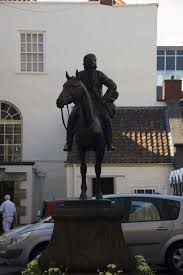 Approx timings: depart Queen’s 8.45am; return 6.00pmCharity MMiriam 